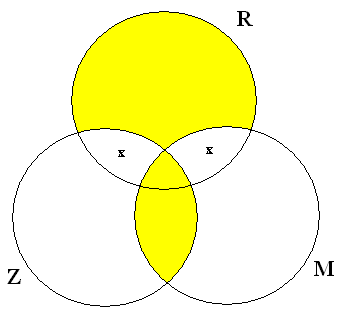 Svi Z su MSvi R su MNeki R nisu MNeki Z su RNeki R su ZNijedan M nije ZPostoji barem jedan Z i on nije MPostoji barem jedan M i on nije Z, ali je RNeki M su RSvi M su RSvi Z su RZ i M su razdvojeni pojmovi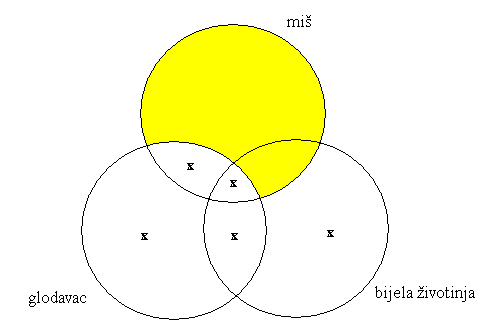 Postoji barem jedan miš i on nije ni glodavac ni bijela životinjaNeki miševi su glodavciNeki glodavci su miševiNeki glodavci nisu miševiNe postoji ni jedan miš koji nije glodavacSvi glodavci su bijele životinjeNeki glodavci su bijele životinjeNe postoji nijedna bijela životinja koja je mišAko si miš, onda si glodavac, a neki od njih su i bijele životinjeNeke bijele životinje nisu miševiNijedna bijela životinja nije  mišNeki ne-glodavci su miševiNeki ne-glodavci su bijele životinjeNeke ne-bijele životinje su miševiNeke ne-bijele životinje nisu miševiPostoji barem jedan miš koji je bijelPostoji barem jedan miš koji nije bijelNe postoji bijela životinja koja je glodavac i mišDa bi bio glodavac, moraš biti mišDa bi bio miš, moraš biti glodavacGlodavac i bijela životinja su interferenti pojmoviGlodavac i bijela životinja su razdvojeni pojmoviGlodavac i bijela životinja su identični pojmoviGlodavac je nadređen mišuMiš je nadređen glodavcuMiš je podređen glodavcu